Disclaimer:  The Yuba College Academy makes absolutely no promises or guarantees of acceptance of any applicant. The college provides educational benefits and services to the community and applicable state and Federal law supersedes any statement or implication referenced herein. The college is not an insurer of its students or police recruits and accepts no responsibility for injuries or damages resulting from the participation by any student or recruit in the Police Academy training process. The college requires that all recruits obtain, maintain, and provide proof of health and medical insurance, which will be the primary insurer for the student. No policy, educational requirement, or physical requirement is intended to, in any way obviate, or supersede the requirements of state and Federal laws.Students will receive an orientation letter two weeks prior to first day of class.Course Requirements (subject to change)Mod IIIMod IIMod IEach interested candidate will provide an initial application with proof of course requirements.  Please make sure to review the Course Timelines when completing your application.  Make sure to have a course interest form on file with Public Safety.   XXXPelletB.  A PelletB score will be a required for ALL students.  Scores must be 12-months current and should meet the P.O.S.T. benchmark of 42.0.  There is no disqualification if scores are below the benchmark; however, a consultation with an academy facilitator will be required for scores below 42.0.  We will not schedule make-up exams.  Please find a location to test if you are unable to attend the date(s) we provide.  XXXPOST Profile.  Proof of course completion.  https://post.ca.gov/post-profileIf enrolled in Modular III or II but not on your POST profile, you MUST provide unofficial transcripts proving enrollment or submit a faculty verification letter.XXProficiency Exam.  Training must be current in conformance with the requirements of Regulation 1080 Passage of the POST-constructed Comprehensive End-of-Course Proficiency Test within the preceding 12 months.   We will not schedule make-up exams.  Please find a location to test if you are unable to attend the date(s) we provide.  XXXApplication Document:Task Completion Checklist.   The Task Completion Checklist will be the cover sheet for your application documents.  XXXApplication Document:Application.  Complete Modular Academy Application 1-6 questionsXXXApplication Document:Academy Disqualifier.  If not submitted with PelletB Testing, please include with your application.XXXApplication Document:California Driver’s License.  Possess, without restrictions, a valid California Driver’s License.  Active Duty Military may possess a valid out-of-state driver’s license without restrictions.  XXXApplication Document: DMV Abstract-Copy of your driving record and license status (“long form”) from Department of Motor Vehicles. DMV Link:  On-Line Request Form   FFDL15 Information LinkMay not be older than six (6) month from date of the submission of this application.  XXXCourse Requirements (subject to change)Mod IIIMod IIMod IApplication Document:Car Registration and Auto Insurance.  Proof of a valid car registration and auto insurance.  This will be a requirement for the Emergency Vehicle Operations Course (EVOC).  All students must be insured drivers.XXXApplication Document:Emergency Medical Form.  In the event of an emergency, it is important to have this information readily available.   XXXAgency Sponsorship/Affiliation (if applicable).Must be on Agency Letterhead, signed by Chief, Sheriff, Undersheriff or designee.  Must state employment title and status.Must indicate that hiring process has cleared applicant for DOJ. Medical clearance requirements will still be required. Must indicate sponsorship status:SPONSORED – Local law enforcement employee scheduled and paid to attend the academy; wears the agency patch on academy uniform or wears agency Class B uniform (no polo shirts); and, agency may waive the need for a medical clearance if hire date/medical clearance is 12-months current – Priority Attendance.AFFILIATED – Local law enforcement employee that will receive funding for supplies, equipment and/or adjustment to work schedule to attend the academy; wears the agency patch on academy uniform or wears agency Class B uniform (no polo shirts) – Points received for partial sponsorship.ENDORSEMENT – Law enforcement employee or volunteer in good standing with a recommendation from a department and meets specific criteria; wears the agency patch on academy uniform (will be determined by agency) – Minimal points received for endorsement. XXXApplication Document:Military ID or DD214.  Military Personnel will provide a copy of their military ID or a DD214.XXXApplication Document:Statement of Applicant Document (read, understand and sign)XXXPersonal History Statement.  This document WILL NOT be included within the application process.  Please DO NOT provide a copy with your application.  More information will be available at orientation.   XXXCourse Requirements (subject to change)Mod IIIMod IIMod IMedical clearance.  Must be by a qualified health provider. You will use the Yuba College medical clearance form and have it signed by your provider and returned by deadline date established.  Only SPONSORED students with a 12-month hire date can have medical clearance waived. DO NOT perform clearance until accepted. XXXDOJ Clearance.  No felony or misdemeanor convictions in any state or military court that would restrict possession of a firearm [PC 29800/29805]. Complete a Live Scan fingerprint check through the California Department of Justice to obtain a criminal history clearance for firearms eligibility.  Please use the form provided to you and check the DOJ box for clearance type.   All will need 90-day current clearance.  You will need to process your DOJ prints IMMEDIATELY upon acceptance in to the academy.  DO NOT perform clearance until accepted.XXXYuba College Application Process (Student ID needed for enrollment ) Yuba College Application does not confirm Academy attendanceCurrent Yuba College Student – No YC Application will be requiredNew Students – http://yc.yccd.edu/admissions/new-studentsFinancial Aid (BOGW) – See if you qualify for free tuitionContact WIOA for grant funding (military grants may be available)XXXRegistration:  8.0 units (AJ50A/AJ50B) -- ($46.00/un + $10.00 fee + $20.00 parking).  Enrollment blocks removed for AJ50A and ONE section of AJ50B.  More enrollment assistance provided when dates open. This is a Summer Academy.XRegistration:  13.0 units (AJ51A/AJ51B) -- ($46.00/un + $10.00 fee + $40.00 parking).Enrollment blocks removed for AJ51A and ONE section of AJ51B.  More enrollment assistance provided when dates open. This is a Fall Academy.XRegistration:  16.5 units (AJ52A/AJ51B/AJ52C) -- ($46.00/un + $10.00 fee + $40.00 parking).  Enrollment blocks removed for AJ52A and ONE section of AJ52B and AJ52C.  More enrollment assistance provided when dates open. This is a Spring Academy.XStudents must provide their own uniforms.  Action Uniform, 530-673-6000; 765 Sutter Street, Yuba City 95991 Follett Bookstore for AOJ Patches.  Contact:  jtrice@follett.comVendor of your Choice for listed uniform specsSee Police Academy Rules and Regulations for Clothing Specs:  https://yc-publicsafety.yccd.edu/aoj-formsXXXCourse Requirements (subject to change)Mod IIIMod IIMod IElectronic copies of POST workbooks will be available via Canvas when students enroll.  Students may provide their own POST workbook copies.  The workbooks must be current version.  Learning Domains (20):   LD00, 01-03, 05, 15-20, 28, 30-36, 39 and 42
https://post.ca.gov/Download-Student-Workbooks/CAv5POSTACC-Workbooks-5XElectronic copies of POST workbooks will be available via Canvas when students enroll.  Students may provide their own POST workbook copies.  The workbooks must be current version.  Learning Domains (18):   LD00, 03, 06-08, 15-18, 20-23, 30, 33, 35, 39 and 42
https://post.ca.gov/Download-Student-Workbooks/CAv5POSTACC-Workbooks-4XElectronic copies of POST workbooks will be available via Canvas when students enroll.  Students may provide their own POST workbook copies.  The workbooks must be current version.  Learning Domains (28): LD00, 04, 09-13, 18-30, 32, 33, 35, 37, 38, 40, 41, and 43  
 https://post.ca.gov/Download-Student-Workbooks/CAv5POSTACC-Workbooks-4XAmmunition Requirements:  1,000 Rounds of handgun ammunition XAmmunition Requirements:  2,000 rounds handgun; 100 rounds of 12 gauge birdshot or trap loads; 100 rounds of 12 gauge 9 Pellet OO Buck; and 50 rounds of 12 gauge slugs.XAmmunition Requirements:  750 rounds of handgun ammunition XRegistration FeesSpecs(Vendor of your Choice)RequiredCost(w/o tax)Estimates ONLY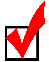 Summer Dates – Mod IIIAJ50A, AJ50B (one section of B)AJ50A=5.5 un; AJ50B=2.5 un; ($46.00/un) plus one time semester fee of $10.00(BOGW Approved will be 0.00 Fees)8.0 un368.0010.00Fall Dates – Mod IIAJ51A, AJ51B(one section of B)AJ51A=8.0 un; AJ51B=5.0 un; ($46.00/un) plus one time semester fee of $10.00(BOGW Approved will be 0.00 Fees)13.0 un598.0010.00Spring Dates – Mod I AJ52A, AJ52B, AJ52C(one section of B, C)AJ52A=13.5 un; AJ52B=2.0 un; AJ52C=1.0 un (46.00/un) plus semester fee of $10.00(BOGW Approved will be 0.00 Fees)16.5 un759.0010.00(Summer, Fall, Spring)Parking DecalSemester Decal(BOGW Approved will be half cost)OnePer semester20.0040.0040.00POST WorkbooksWorkbooks will be available thru Canvas (no fee)III, II, INo FeeOnline AccessMisc. BooksCA Vehicle Code (DMV)Abridged Penal Code (most current)Dictionary1 each33.00 +/-UNIFORMS & GEARSpecs(Vendor of your Choice)RequiredCost(w/o tax)Estimates ONLYMore information regarding your uniform and gear can be found in our Rules and Regulations Manual (hard copies will be provided during orientation; no need to print, information only) - Rules & Regulations FolderMore information regarding your uniform and gear can be found in our Rules and Regulations Manual (hard copies will be provided during orientation; no need to print, information only) - Rules & Regulations FolderMore information regarding your uniform and gear can be found in our Rules and Regulations Manual (hard copies will be provided during orientation; no need to print, information only) - Rules & Regulations FolderMore information regarding your uniform and gear can be found in our Rules and Regulations Manual (hard copies will be provided during orientation; no need to print, information only) - Rules & Regulations FolderMore information regarding your uniform and gear can be found in our Rules and Regulations Manual (hard copies will be provided during orientation; no need to print, information only) - Rules & Regulations FolderClass “A” ShirtMod I ONLY, unless used to cover tattoosFlying Cross #48W6686-long sleeved LAPD Navy Blue*cadets with arm tattoos can wear Class “A” instead of Class “B”, unless arm sleeve purchased to cover tattoos-Beige. 10.00Class “B” ShirtFlying Cross #98R6686-short sleeved LAPD Navy Blue2128.00Class “A-B” PatchesA.J. Logo, left sleeve centered on sleeve crease.2 @ $2.505.00UndershirtBlack T-shirt, crew neck – to be worn under Class B shirt (any brand)416.00Class “A-B” PatchesDepartment patch (sponsored cadet); right sleeve, centered on sleeve crease2 @ $2.505.00Utility Shirt(Range, Arrest/Control, PT)T-Shirt- Vintage Heather Blue, #PMS 653C, Jerzee Brand, Crew NeckFront:  Logo left chest-3 in., goldenrod print,name on RIGHT chest, First Initial, Last name, 1” Block Letters, Capital Letters- goldenrod; Back: Last Name Only, 2” block letters, capitals, Goldenrod Letters, not to extend beyond length of Class “B” Shirt*Long Last Names: Adjust Letter Size as Necessary 565.00Uniform TrousersFlying Cross #47290 Wool- LAPD Navy BlueOr, Flying Cross #32230, polyester-LAPD Navy Blue2200.00BDU Pants & Belt
(Range Pants)Propper-#F525250450-Navy Blue150.00Sweat Shirt“Jerzees” #Style562M, Crew Neck, Navy BlueFront: Logo on left chest-3 in. goldenrod print, Name on right chest, first initial, last name – 1” block letters-capital letters – goldenrod; Back: last name only – 2” block letters – capital letters, goldenrod125.00Sweat PantsPort & Co Style #PC90P, Color-Navy-No LogoNO SHORTS120.00Jacket5.11 Response Jacket, #48016, Color-NavyFront Flap: Left chest pocket flap, Last name only, proportioned, cut and pressed on 4” letters, goldenrod; Back Flap: Last Name Only, proportioned, cut & pressed on (8” letters), Goldenrod165.00CapNavy color wool blend; Front Logo 2.5” - embroidered in goldenrod color118.00SocksSolid Black or Navy Blue Cotton Blend –recommend dark socks on mats, for PT, in addition to Class B uniform5  @ $10.0010.00Athletic ShoesGood Quality Running or Cross Training Shoes 1 pr.65.00Duty Shoes/BootsBlack, plain toe shoes or boots, able to be polished (no patent leather) – Boots are recommended, non-slip sole1 pr.110.00Mat/Soft ShoeComparison to a wrestling shoe, not required but recommended ONLY for DTAC/Mat RoomRecommend50.00Water BottleAthletic, or drink container w/lid(filtered water available on site)Recommend10.00Athletic SupportFemale – Support BraMale – Athletic SupporterRecommend35.00Clip On TieMod I ONLYBlack(Sponsored students wearing agency uniform – N/A)115.00Tie BarMod I ONLYBrass(Sponsored students wearing agency uniform – N/A)110.00Name PlateBrass, ½” x 2 3/8, First Initial, Last Name, Always Polished225.00Duty Gear/Supplies(all duty gear must match)SpecsRequiredCost(w/o tax)Estimates ONLYBallistic VestWorn Under Uniform(provided by Yuba College or sponsored agency)1 ea.N/ATrouser BeltLeather Basket Weave126.00Duty BeltNylon or Leather125.00HolsterThreat Level II or Higher Glock Model 17 if using College Weapons. If using a Tach Light on the firearm, the holster must accommodate the light. Can be a molded holster1100.00Magazine PouchDouble; does not have to have flap or Velcro but must have a squeeze retention121.00Handcuff & Case116.00Keepers4 minimum10.00Flashlight & HolderCadets using a Tach Light on the firearm are still required to carry a separate flashlight1149.00AmmunitionHandgun Ammunition(YC - uses Glock Model 17 Handguns)Mod III – 1000 rounds handgunMod II -- 2,000 rds handgun; 100 rds of 12 gauge birdshot/trap lds; 100 rds of 12 gauge 9 Pellet OO Buck; and 50 rds of 12 gauge slugs.Mod I – 750 rds of handgunMod III (su)Mod II (fa)Mod I (sp)1,000 +/-Chemical Agent HolderIf a cadet lawfully possesses any chemical agents, he/she WILL NOT carry with daily uniform 1(Large)16.00Radio Holder128.00Protective Eyes / EarsMust provide your own safety glasses & ear protection18.00 +Duty Gear-OPTIONALSpecs(these items will be provided during training and as needed)RequiredCost(w/o tax)Estimates ONLYBaton HolderIf a cadet owns a baton, he/she WILL NOT carry the baton as part of the daily uniformOptional16.00Key HoldersMust be of a type that minimizes the noise of carrying keys on the beltOptional 13.00Glove PouchUsed to carry latex (safety) glovesOptional9.00No Unauthorized equipment will be carried on the duty belt.No Unauthorized equipment will be carried on the duty belt.No Unauthorized equipment will be carried on the duty belt.No Unauthorized equipment will be carried on the duty belt.No Unauthorized equipment will be carried on the duty belt.Total Cost will be Specific Per Each StudentTotal Cost will be Specific Per Each StudentTotal Cost will be Specific Per Each Student
Yuba College Public Safety2088 North Beale Road, Room 2101Marysville CA 95901Contact:  Corrine Gil   /  cgil@yccd.edu Phone: 530-749-3879  /  Fax:  530-749-3874Website:  http://yc-publicsafety.yccd.edu /home